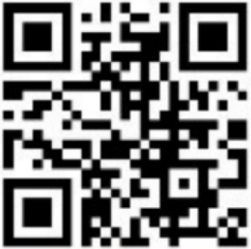 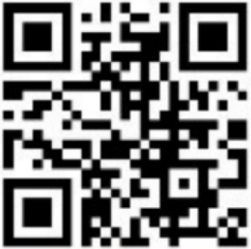 新莊聖武堂113年歲次甲辰年(正月初九)點燈祈福、安奉太歲、祭改、(正月十五)補運報名表【一戶填寫一張】 姓名、性別、農曆生辰、地址請務必填寫清楚新莊聖武堂113年歲次甲辰年(正月初九)點燈祈福、安奉太歲、祭改、(正月十五)補運報名表【一戶填寫一張】 姓名、性別、農曆生辰、地址請務必填寫清楚新莊聖武堂113年歲次甲辰年(正月初九)點燈祈福、安奉太歲、祭改、(正月十五)補運報名表【一戶填寫一張】 姓名、性別、農曆生辰、地址請務必填寫清楚新莊聖武堂113年歲次甲辰年(正月初九)點燈祈福、安奉太歲、祭改、(正月十五)補運報名表【一戶填寫一張】 姓名、性別、農曆生辰、地址請務必填寫清楚新莊聖武堂113年歲次甲辰年(正月初九)點燈祈福、安奉太歲、祭改、(正月十五)補運報名表【一戶填寫一張】 姓名、性別、農曆生辰、地址請務必填寫清楚新莊聖武堂113年歲次甲辰年(正月初九)點燈祈福、安奉太歲、祭改、(正月十五)補運報名表【一戶填寫一張】 姓名、性別、農曆生辰、地址請務必填寫清楚新莊聖武堂113年歲次甲辰年(正月初九)點燈祈福、安奉太歲、祭改、(正月十五)補運報名表【一戶填寫一張】 姓名、性別、農曆生辰、地址請務必填寫清楚新莊聖武堂113年歲次甲辰年(正月初九)點燈祈福、安奉太歲、祭改、(正月十五)補運報名表【一戶填寫一張】 姓名、性別、農曆生辰、地址請務必填寫清楚新莊聖武堂113年歲次甲辰年(正月初九)點燈祈福、安奉太歲、祭改、(正月十五)補運報名表【一戶填寫一張】 姓名、性別、農曆生辰、地址請務必填寫清楚新莊聖武堂113年歲次甲辰年(正月初九)點燈祈福、安奉太歲、祭改、(正月十五)補運報名表【一戶填寫一張】 姓名、性別、農曆生辰、地址請務必填寫清楚新莊聖武堂113年歲次甲辰年(正月初九)點燈祈福、安奉太歲、祭改、(正月十五)補運報名表【一戶填寫一張】 姓名、性別、農曆生辰、地址請務必填寫清楚新莊聖武堂113年歲次甲辰年(正月初九)點燈祈福、安奉太歲、祭改、(正月十五)補運報名表【一戶填寫一張】 姓名、性別、農曆生辰、地址請務必填寫清楚新莊聖武堂113年歲次甲辰年(正月初九)點燈祈福、安奉太歲、祭改、(正月十五)補運報名表【一戶填寫一張】 姓名、性別、農曆生辰、地址請務必填寫清楚新莊聖武堂113年歲次甲辰年(正月初九)點燈祈福、安奉太歲、祭改、(正月十五)補運報名表【一戶填寫一張】 姓名、性別、農曆生辰、地址請務必填寫清楚住址聯絡電話：聯絡電話：聯絡電話：姓名性別【農曆生辰】年/月/日/時【農曆生辰】年/月/日/時參加項目(請打✔)參加項目(請打✔)參加項目(請打✔)參加項目(請打✔)費用：每人費用：每人十二	辰對照表(	知時辰可填吉時)十二	辰對照表(	知時辰可填吉時)姓名性別【農曆生辰】年/月/日/時【農曆生辰】年/月/日/時元辰光明燈300元文昌燈500元財神燈500元太歲燈500元太歲燈500元祭改800元祭改800元補運500元十二	辰對照表(	知時辰可填吉時)十二	辰對照表(	知時辰可填吉時)子23~1丑1~3寅3~5卯5~7辰7~9巳9~11午11~13未13~15申15~17銀行名稱：新莊區農會丹鳳分部銀行名稱：新莊區農會丹鳳分部銀行名稱：新莊區農會丹鳳分部銀行名稱：華泰商業銀行建成分行銀行名稱：華泰商業銀行建成分行銀行名稱：華泰商業銀行建成分行銀行名稱：華泰商業銀行建成分行銀行名稱：華泰商業銀行建成分行酉17~19銀行代號：904/600銀行代號：904/600銀行代號：904/600銀行代號：102銀行代號：102銀行代號：102銀行代號：102銀行代號：102歡	迎歡	迎酉17~19銀行代號：904/600銀行代號：904/600銀行代號：904/600銀行代號：102銀行代號：102銀行代號：102銀行代號：102銀行代號：102歡	迎歡	迎戌19~21帳	號：90402-01-010792-5帳	號：90402-01-010792-5帳	號：90402-01-010792-5帳	號：0303-00008760-0帳	號：0303-00008760-0帳	號：0303-00008760-0帳	號：0303-00008760-0帳	號：0303-00008760-0線上點燈線上點燈戌19~21帳	號：90402-01-010792-5帳	號：90402-01-010792-5帳	號：90402-01-010792-5帳	號：0303-00008760-0帳	號：0303-00008760-0帳	號：0303-00008760-0帳	號：0303-00008760-0帳	號：0303-00008760-0線上點燈線上點燈亥21~23戶	名：新莊聖武堂林同順戶	名：新莊聖武堂林同順戶	名：新莊聖武堂林同順戶	名：新莊聖武堂戶	名：新莊聖武堂戶	名：新莊聖武堂戶	名：新莊聖武堂戶	名：新莊聖武堂亥21~23